Escola Municipal de Educação Básica Alfredo Gomes.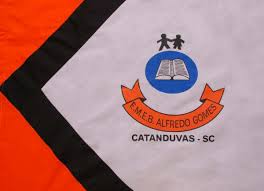 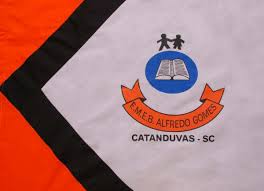 Diretora: Ivania Nora  Assessora Técnica Pedagógica: Simone CarlAssessora Técnica Administrativa: Tania Nunes  Turma: 4º ano Professora: Ana Andréia Bortese Silvestri (Não precisa copiar o texto, somente ler com atenção e fazer a atividade prática)Atividade de Artes: Modelagem Senhores pais, nesta atividade iremos ensinar nossas crianças a fazer uma massinha de modelar caseira.A modelagem permite dar asas à imaginação e criar todo tipo de figura.São muitos os benefícios da massinha de modelar para as crianças, dentre eles destaca-se: Favorece a concentração e a criatividade das crianças.Desenvolve a coordenação motora fina, visto que exercitam suas mãos e dedos.Diferenciação de cores e formas.Permite que a criança expresse seus gostos pessoais ao imaginar, criar e materializar seus pensamentos.Possibilita que a criança expresse uma ampla variedade de emoçõesAtividade prática: Massinha de Modelar Caseira Para fazer a massinha de modelar você vai precisar de:1 copo de farinha de trigoMeio copo de salÁgua até dar o ponto (aproximadamente meio copo)Para colorir: Corante alimentício, pó de suco ou pó de gelatina. Em um recipiente junte a farinha, o sal e o pigmento (corante alimentício, pó de suco ou pó de gelatina), coloque a água aos poucos amassando bem até formar uma massa lisa que não grude na mão.Como neste mês estamos estudando sobre o universo, peço para que utilizem a massinha para formar os planetas do Sistema Solar. Fique atento para que as formas e tamanho dos planetas estejam de acordo com as características estudadas na aula de ciências.Brinquem bastante com a massinha!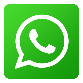 E não esqueçam de enviar as fotos para a professora pelo WhatsApp.   (49) 991673815.